Instituto Parroquial Nuestra Señora del Valle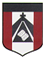 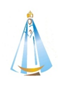 “María, madre del pueblo, esperanza nuestra”(Lc. 24, 15)ESPACIO: CATEQUESISPlazo de entrega de las actividades: hasta el jueves 13 de agosto.   Ante cualquier confusión o dificultad, no duden en consultar vía email. Los alumnos de 6to grado “B” deben enviar las actividades al email: nmontes@institutonsvallecba.edu.ar (SEÑO NADIA) Los alumnos de 6to grado “A” deben enviar las actividades al email: mimiranda@institutonsvallecba.edu.ar (SEÑO MIRTA)UNIDAD 2: LA MISIÓN: CONSTRUIR EL REINO.  ENCUENTRO 5: ¡EL REINO YA ESTÁ ENTRE NOSOTROS!  Intencionalidad de encuentro:Identificar que los gestos, las acciones y los milagros de Jesús inauguran el Reino en la Tierra y es Él quien nos llama a los creyentes a cuidarlo y seguirlo.ACTIVIDADES: Resolvé el punto 8 de la página 33En familia  reflexionen a qué hace referencia la frase: “Jesús dio comienzo al Reino de Dios” con la siembra de una semilla. Jesús sembró en la historia y en nuestros corazones una semilla que debemos regar para que crezca. Selecciona una de las  noticias trabajadas en grupo al  comienzo de año y escribí ¿Cómo siguen construyendo  el Reino de Dios  las personas partícipes de la noticia? NOTICIAS TRABAJADAS AL COMIENZO DEL AÑONOTICIA 1:      MALVINAS ARGENTINASLos payasos que salen a repartir útiles escolares por los barrios más postergadosLa ONG “Corazones Solidarios”, de Grand Bourg, junta donaciones para armar los kits que luego les lleva a los chicos.21/02/2020 - 22:01. Clarín.com. ZonalesPara muchas familias del Conurbano Bonaerense, la vuelta a clases es una preocupación más que una simple etapa del ciclo lectivo. Poder comprar útiles escolares, libros, cuadernos y materiales necesarios para los chicos es difícil en barrios postergados. Por eso la ONG Corazones Solidarios, de Grand Bourg, armó una colecta para armar 100 kits educativos y ayudar a los que menos tienen.Lo impulsa Lorena Molina, conocida como la payasa “Burbuja”, quien desde hace 6 años se dedica a juntar útiles pero desde mucho antes ayuda también a pacientes de hospitales de Malvinas y San Miguel. “La iniciativa empezó cuando en muchos merenderos los nenes me decían que querían estudiar pero no tenían los recursos”, recuerda.Ahora pide cuadernos, carpetas, hojas, lapiceras, colores, lápices negros, sacapuntas, y gomas. También guardapolvos y mochilas, nuevos o usados. “En todas las casas hay lápices, hojas o carpetas dando vueltas que ya no se utilizan”, dice.Este año, cuenta, la colecta viene cuesta arriba. Por eso difunde su celular (11-3915-8684) y la página de Facebook “Corazones Solidarios Burbuja” para quienes quieran contactarla.Son muchas las movidas solidarias en la zona para llevar útiles escolares a barrios carenciados. Pero también desde el Estado organizaron movidas y programas para facilitar el acceso a materiales. 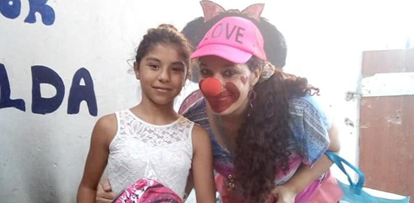 NOTICIA 2: Pasó hambre en su infancia y fundó un comedor para que otros niños no sufran “el dolor de la panza vacía”“Llegué a comer tierra porque quería tener algo en mi estómago”, dijo frente a Infobae Teresa Pinto, quien a los 9 años empezó a trabajar en el campo. La vida le enseñó a pensar en el otro, en el que menos tiene. Y desde hace casi dos décadas alimenta con lo que cosecha en su huerta a niños del barrio Esperanza de Lomas de ZamoraTeresa se levanta todos los días a las 5 de la mañana para comenzar a trabajar en su huerta. Treinta y ocho años atrás, Teresa Pinto (55) se fue de Cochabamba, su ciudad natal en Bolivia, porque allí la vida era muy difícil. Había crecido en el campo y con apenas 9 años había empezado a trabajar la tierra. Lo que cosechaban apenas alcanzaba para comer. Había noches en que el hambre la mantenía despierta, con sus ojitos de niña clavados en el oscuro techo de chapa. Le habría gustado estudiar, pero nunca pudo ir a la escuela. Su vida siempre fue trabajo duro, manos llagadas y piel curtida.El primer embarazo la hizo entender que la hija en camino merecía un mejor futuro, y junto a su marido se mudaron a Buenos Aires. Las cosas no fueron como las había soñado, pero siguió trabajando y criando a sus hijos agradeciendo la salud y el pan de cada día.Años más tarde la vida la llevó a Lomas de Zamora. Y allí conoció las necesidades de las niñas y niños de del barrio Esperanza, que no podían comer todos los días. Como un viaje en el tiempo, volvió a su infancia. A ese sufrimiento de no tener nada para comer. Lloró por el recuerdo y por el hambre de estos chicos. Pero secó sus lágrimas y, luchadora al fin, decidió con lo poco que tenía cambiar su pequeño mundo: ella iba a poner un plato de comida en la mesa de esos chicos.“Sé lo que es pasar hambre, no tener qué comer... No quiero que haya chicos que sientan lo que padecí, por eso fundé este comedor”, dice Teresa a Infobae.Simple y contundente. Así hablará durante la entrevista. Y luego volverá a trabajar en su huerta, para cosechar las verduras con las que más tarde preparará las comidas que desde hace casi dos décadas vende para afrontar los gastos del comedor infantil. Un comedor al que hoy llegan cada día 70 menores.Pero no sólo es comida. Allí, además de alimentarse, socializan y comparten actividades que los alejan de las calles: “También juegan al fútbol, chicas y chicos. Esa una manera más de contenerlos”, afirma.¿Qué le falta hoy al comedor? Teresa pide ayuda con humildad: donaciones de alimentos  y también  zapatillas o botines para los chicos que entrenan en la canchita. “Los que quieran colaborar se pueden comunicar vía Facebook con el nombre del comedor La Esperanza”, dice. Y cuenta: “Siempre salgo a buscar zapatillas donde tiran basura, a veces saco algo en buen estado y las dejo en condiciones para los chicos. Algunos de los que llegan piden calzados, otros no porque les da vergüenza, pero vienen descalzos o con las zapatillas  muy rotas”, admite.                                                                                                                                                                                                    Infobae, autor: Fernanda Jara. Fecha: 30/01/2020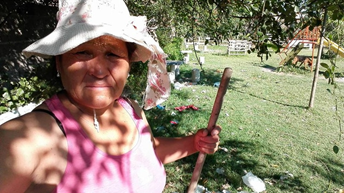 NOTICIA 3: La iniciativa que convoca a millones de personas a limpiar el mundo6 de septiembre de 2019  • 14:34Una Argentina más limpia y libre de residuos. Eso fue lo que se propusieron los 15.000 argentinos voluntarios que el año pasado, el mismo día y en distintos rincones del país, salieron de sus casas, se calzaron los guantes y usaron bolsas de residuo para levantar la basura en numerosos espacios públicos. Juntos lograron recolectar más de 300 toneladas de basura desparramadas en 19 provincias. Por eso, el próximo 21 de septiembre se replicará esta propuesta organizada por ¡Vamos A Hacerlo, Argentina! , un movimiento que impulsa jornadas de limpieza masivas para terminar con la basura, empoderando a la comunidad y concientizando a las personas sobre la gestión de los residuos sólidos. Esta iniciativa forma parte de Let's Do It Foundation , una organización que funciona dentro del Programa Ambiental de las Naciones Unidas. "Hoy ya somos más de 158 países los que integramos este movimiento. Calculamos que más de 36.000.000 de voluntarios en distintas partes del mundo estaremos limpiando calles, plazas, playas, bosques y ríos, realizando una de las acciones más grandes en tema ambiental," explica Jhon Ruiz, fundador de la filial argentina que se propone convocar a 20.000 argentinos en el Día de la Primavera. "Queremos empoderar a las personas para que sean parte de la solución", agrega entusiasmado.La invitación está abierta a niños, adultos, escuelas, organizaciones sociales, empresas, y cualquier institución que quiera destinar aproximadamente dos horas de su tiempo al Día Mundial de la Limpieza. "Queremos lograr un cambio de mirada y que al mismo tiempo la gente la pase bien", cuenta Ruiz. 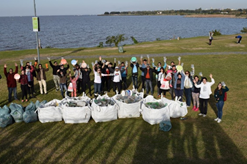      “Entonces dirá el rey a los de su derecha: ´Vengan, ustedes que han sido bendecidos por mi Padre, hereden el reino preparado para ustedes desde la fundación del mundo¨”                                                                  Mateo 25:34